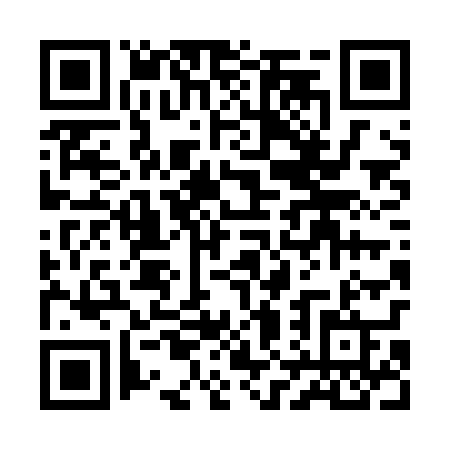 Ramadan times for Strzyzno, PolandMon 11 Mar 2024 - Wed 10 Apr 2024High Latitude Method: Angle Based RulePrayer Calculation Method: Muslim World LeagueAsar Calculation Method: HanafiPrayer times provided by https://www.salahtimes.comDateDayFajrSuhurSunriseDhuhrAsrIftarMaghribIsha11Mon4:274:276:2312:104:005:575:577:4712Tue4:244:246:2112:094:015:595:597:4913Wed4:224:226:1812:094:036:016:017:5114Thu4:194:196:1612:094:046:036:037:5315Fri4:164:166:1412:094:066:056:057:5516Sat4:144:146:1112:084:076:076:077:5717Sun4:114:116:0912:084:096:086:087:5918Mon4:084:086:0612:084:106:106:108:0119Tue4:054:056:0412:074:126:126:128:0320Wed4:034:036:0212:074:136:146:148:0621Thu4:004:005:5912:074:156:166:168:0822Fri3:573:575:5712:074:166:186:188:1023Sat3:543:545:5412:064:176:196:198:1224Sun3:513:515:5212:064:196:216:218:1425Mon3:493:495:4912:064:206:236:238:1726Tue3:463:465:4712:054:226:256:258:1927Wed3:433:435:4512:054:236:276:278:2128Thu3:403:405:4212:054:246:286:288:2329Fri3:373:375:4012:044:266:306:308:2630Sat3:343:345:3712:044:276:326:328:2831Sun4:314:316:351:045:297:347:349:301Mon4:284:286:331:045:307:367:369:332Tue4:254:256:301:035:317:377:379:353Wed4:224:226:281:035:327:397:399:384Thu4:184:186:251:035:347:417:419:405Fri4:154:156:231:025:357:437:439:436Sat4:124:126:211:025:367:457:459:457Sun4:094:096:181:025:387:467:469:488Mon4:064:066:161:025:397:487:489:509Tue4:024:026:141:015:407:507:509:5310Wed3:593:596:111:015:417:527:529:55